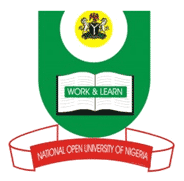 NATIONAL OPEN UNIVERSITY OF NIGERIA14-16 AHMADU BELLO WAY, VICTORIA ISLAND LAGOS                                                SCHOOL OF EDUCATIONMAY/JUNE 2012 EXAMINATION	EDT 733 FACILITIES FOR MEDIA UTILIZATION IN THE INSTRUCTIONAL                             PROCESS AND MICRO-TEACHING SKILLTIME: 2 HOURSINSTRUCTIONS: ANSWER ANY THREE (3) OUT OF THE FOUR (4) QUESTIONS LISTED ON THIS PAPER.        ALL QUESTIONS CARRY EQUAL MARKS.Discuss the factors that you will put into consideration as you provide Thermal facilities into a place.       Explain the factors that inhibit the level of visualization in the visual environment.        In your opinion what variables will determine the level of aesthetic perception of the individuals.  a) Suggest four ways in which Media Centres could be equipped.             b) Suggest four strategic means of raising fund for Media Centre.                                                                